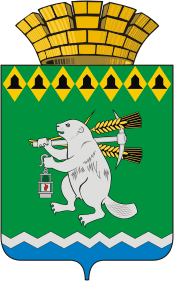 Глава  Артемовского городского округаП О С Т А Н О В Л Е Н И Еот 23.03.2020	                № 17-ПГО проведении публичных слушаний по рассмотрению проекта планировки территории и проекта межевания территории в                      г. Артемовском Свердловской области по ул. Мира в районе                            дома № 29председателя Территориального органа местного самоуправления села Большое Трифоново от 15.01.2007 № 3, Руководствуясь статьей 46 Градостроительного кодекса Российской Федерации, статьей 28 Федерального закона от 06 октября 2003 года                              № 131-ФЗ «Об общих принципах организации местного самоуправления в Российской Федерации», Положением о порядке организации и проведения публичных слушаний или общественных обсуждений по вопросам градостроительной деятельности на территории Артемовского  городского округа, принятым решением Думы Артемовского городского округа от 15.11.2018 № 422, статьями 17, 28 Устава Артемовского городского округа,ПОСТАНОВЛЯЮ:1. Провести публичные слушания по рассмотрению проекта планировки территории и проекта межевания территории в г. Артемовском Свердловской области по ул. Мира в районе дома № 29.2. Организатором проведения публичных слушаний определить Комитет по архитектуре и градостроительству Артемовского городского округа (Булатова Н.В.).3. Назначить проведение публичных слушаний по рассмотрению проекта планировки территории и проекта межевания территории в                               г. Артемовском Свердловской области по ул. Мира в районе дома № 29 на 20 апреля 2020 года в 17-00 в кабинете № 2 Комитета по архитектуре и градостроительству Артемовского городского округа по адресу: Свердловская область, г. Артемовский, ул. Ленина, 19.Предложения и рекомендации участников публичных слушаний по обсуждаемому вопросу принимать до 17 апреля 2020 года в  приемной Комитета по архитектуре и градостроительству Артемовского городского округа  по адресу: Свердловская область, г. Артемовский, ул. Ленина, 19.4. Утвердить повестку проведения публичных слушаний (Приложение).5. Определить  председательствующим   на   публичных   слушаниях председателя Комитета по архитектуре и градостроительству Артемовского городского округа Булатову Н.В.6. Комитету по архитектуре и градостроительству Артемовского городского округа (Булатова Н.В.):6.1. организовать размещение в месте приема предложений и рекомендаций участников публичных слушаний по адресу, указанному в пункте 3 настоящего постановления, материалов информационного характера и  выставки-экспозиции демонстрационных материалов проекта планировки территории и проекта межевания территории в г. Артемовском Свердловской области по ул. Мира в районе дома № 29;6.2. обеспечить размещение настоящего постановления и проекта, подлежащего рассмотрению на публичных слушаниях, а также информационных, аналитических материалов, относящихся к теме публичных слушаний, на официальных сайтах Артемовского городского округа и Комитета по архитектуре и градостроительству Артемовского городского округа в информационно-телекоммуникационной сети «Интернет». 7. Срок проведения публичных слушаний наступает с момента официального опубликования настоящего постановления в газете «Артемовский рабочий» и истекает со дня опубликования итогового документа, принятого на публичных слушаниях.8. Организационно-техническое и информационное обеспечение проведения публичных слушаний возложить на Комитет по архитектуре и градостроительству Артемовского городского округа (Булатова Н.В.).9.  Постановление опубликовать в газете «Артемовский рабочий», разместить на Официальном портале правовой информации Артемовского городского округа (www.артемовский-право.рф) и на официальном сайте Артемовского городского округа в информационно-телекоммуникационной  сети «Интернет».10.  Контроль за исполнением постановления оставляю за собой.Глава Артемовского городского округа                                      А.В. Самочернов                                            Приложение к постановлению главы Артемовского городского округа                                                                                                           от                                  № Повестка проведения  публичных слушаний по рассмотрению проекта планировки территории и проекта межевания территории в г. Артемовском Свердловской области по ул. Мира в районе дома № 2920 апреля 2020 годаМесто проведения: Свердловская область, г. Артемовский, ул. Ленина, 19, кабинет № 2 Комитета по архитектуре и градостроительству Артемовского городского округа.Время проведения: 17-00Повестка:         1. Обсуждение проекта планировки территории и проекта межевания территории в г. Артемовском Свердловской области по ул. Мира в районе дома № 29.2. Принятие итогового документа публичных слушаний.Председательствующий                                                                    Н.В. Булатова     СОГЛАСОВАНИЕпроекта постановленияглавы Артемовского городского округа «О проведении публичных слушаний по рассмотрению проекта планировки территории и проекта межевания территории в г. Артемовском Свердловской области по ул. Мира в районе дома № 29Постановление разослать: Комитету по архитектуре и градостроительству Артемовского городского округа.Исполнитель: Председатель КАГ Булатова Н.В., 2-42-68ДолжностьФамилия и инициалыСроки и результаты согласованияСроки и результаты согласованияСроки и результаты согласованияДолжностьФамилия и инициалыДата поступ-ления на согласованиеДата согласо-ванияЗамечания и подписьЗаместитель главы Администрации Артемовского городского округа – начальник Управления по городскому хозяйству и жилью Администрации Артемовского городского округа Миронов А.И.Заведующий юридическим отделом Администрации Артемовского городского округа Пономарева Е.В.Заведующий отделом организации и обеспечения деятельности Администрации Артемовского городского округа Суворова М.Л.